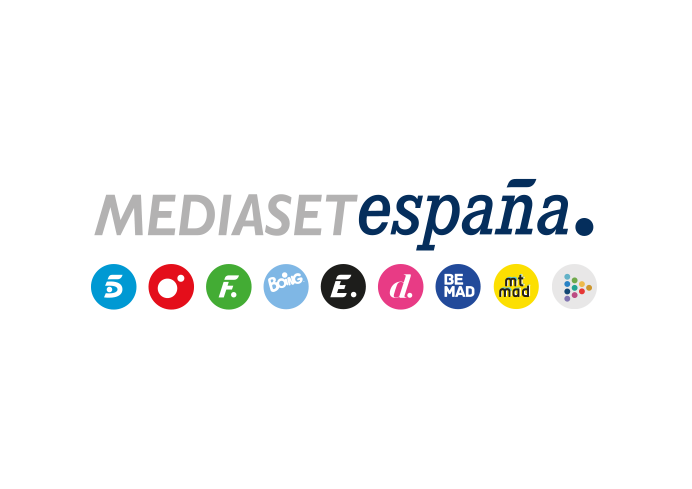 Madrid, 2 de marzo de 2023Actrices vs. Presentadoras, en el especial solidario en prime time de ‘Reacción en Cadena’ en el Día Internacional de la MujerMichelle Calvó, Adriana Torrebejano e Itziar Castro se enfrentarán el miércoles 8 de marzo (23:00h) en Telecinco a Ángeles Blanco, Carme Chaparro y Flora González con el objetivo de acumular el máximo dinero posible de los 150.000 euros que habrá en juego. El premio será donado al programa Mujeres en Dificultad Social de Cruz Roja Española.Ion Aramendi estará al frente de esta entrega especial del formato, la primera que incorpora a famosos entre sus participantes.Dos equipos -uno de actrices y otro de presentadoras-, frente a frente con divertidas cadenas de palabras que resolver, un premio máximo de 150.000 euros y un objetivo solidario. Con motivo de la celebración del Día Internacional de la Mujer, Telecinco prepara una edición especial de ‘Reacción en cadena’ que será emitida el próximo miércoles 8 de marzo (23:00 horas).Las intérpretes Michelle Calvó, Adriana Torrebejano e Itziar Castro competirán con las presentadoras Ángeles Blanco, Carme Chaparro y Flora González en esta entrega del formato producido en colaboración con Bulldog TV, que por primera vez contará con famosos entre sus participantes. El objetivo de ambos equipos será acumular la máxima cantidad de dinero posible de los 150.000 euros que se ponen en juego en cada programa y alcanzar la fase final.El premio logrado por el trío ganador será donado al programa Mujeres en Dificultad Social de Cruz Roja Española, destinado a través de diferentes herramientas, acciones e iniciativas a ofrecer apoyo, atención, asesoramiento, asistencia y protección urgente a mujeres en diferentes situaciones de vulnerabilidad socioeconómica, con especial atención a las víctimas de violencia de género o a mujeres en entornos de prostitución.